PANDUAN  PENGABDIAN MASYARAKAT 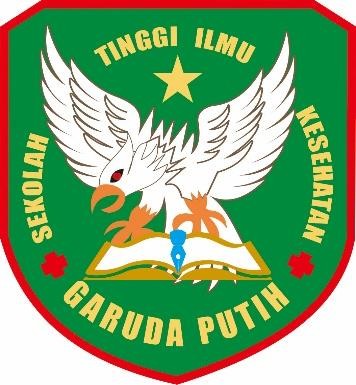 LEMBAGA PENGABDIAN MASYARAKAT DAN PENGABDIAN      MASYARAKATSEKOLAH TINGGI ILMU KESEHATAN GARUDA PUTIH JAMBITAHUN  2021KATA PENGANTARKekayaan sumber daya alam baik hayati maupun nonhayati yang dimiliki negara akan dapat memberikan kesejahteraan bagi masyarakat luas kalau dikembangkan dan dimanfaatkan dengan berbasis ilmu pengetahuan, teknologi, seni dan budaya (IPTEKSB). Stikes Garuda Putih melalui Lembaga Pengabdian masyarakat dan Pengabdian kepada Masyarakat (LPPM) sebagai salah satu lembaga utama dalam menciptakan inovasi pengetahuan dan teknologi menjadi kunci bagi pengembangan daya saing bangsa. Agar tujuan dan standar pengabdian masyarakat dan pengabdian kepada masyarakat di perguruan tinggi dapat dicapai, Stikes Garuda Putih mendorong dan memfasilitasi para dosen dalam melaksanakan kegiatan pengabdian masyarakat dan pengabdian kepada masyarakat guna mendukung peningkatan mutu pendidikan tinggi, daya saing bangsa, dan kesejahteraan rakyat secara terprogram dan berkelanjutan. membangun kerja sama dengan berbagai lembaga mitra, baik di tingkat nasional maupun internasional. diharapkan dapat menghasilkan luaran yang benar-benar bermutu dan bermanfaat bagi pembangunan dan kesejahteraan masyarakat. Pelaksanakan pengabdian kepada masyarakat sesuai dengan Permenristekdikti No. 44 Tahun 2015 tentang Standar Nasional Pendidikan Tinggi, adapun tujuan pelaksanaan pengabdian masyarakat bagi dosen antara lain adalah mengembangkan model pemberdayaan masyarakat, meningkatkan kapasitas pengabdian kepada masyarakat, memberikan solusi berdasarkan kajian akademik atas kebutuhan, tantangan, atau persoalan yang dihadapi masyarakat, baik secara langsung maupun tidak langsung, melakukan kegiatan yang mampu memberdayakan masyarakat,melakukan alih teknologi, ilmu, dan seni kepada masyarakat untuk pengembangan martabat manusia berkeadilan gender dan inklusi sosial serta kelestarian sumber daya alam.Dalam menyelenggarakan kegiatan pengabdian perlu disusun mekanisme agar dalam pelaksanaannya dapat berjalan secara sistematis menggunakan sumber daya manusia yang berkualitas yang memiliki pengetahuan luas. dan mampu bersaing di pasar global dan bermanfaat bagi masyarakat luas. Adanya mekanisme dan sistem pengajuan pengabdian masyarkat yang bertanggung jawab dengan memanfaatkan sumber daya yang tersedia, penggunaan dana yang efisien dan efektif untuk medorong pengembangan berbagai inovasi demi terselenggarakannya sistem penjaminan mutu.Jambi, Januari 2021Ketua LPPMDAFTAR ISIBAB I  ............................................................................................................	1Pendahuluan ...................................................................................................	1A Dana Pengabdian Masyarakat ...................................................................		2B. Jadwal Pengajuan  Proposal .....................................................................		2C. Format  Proposal Pengabdian Masyarakat ...............................................		3D. Ringkasan .................................................................................................		5E.  Laporan Hasil ..........................................................................................		6Lampiran Laporan Akhir ..............................................................................		8BAB IPENDAHULUANPengabdian masyarkat yang dilaksanakan di Stikes Garuda Putih terdiri dari tiga kelompok, yaitu :Pengabdian masyarakat dengan dana Stikes Garuda PutihPengabdian masyarakat Mandiri (swadana Dosen Pengusul)Pengabdian masyarakat dengan dana Hibah di luar Stikes Garuda Putih (Dikti, LL Dikti dan sebagainya).Khusus untuk dana Hibah dari luar Stikes Garuda Putih, maka Panduan Pelaksanaan mengacu pada instansi pemberi Hibah. LPPM bertindak sebagai fasilitator, motivator dan memonitor pelaksanaan pengabdian masyarakat, sedangkan pengabdian masyarakat dengan dana institusi dan Mandiri, Pedoman Pelaksanaan Pengabdian masyarakat ditetapkan LPPM dengan persetujuan ketua. Oleh karena itu, untuk memudahkan pelaksanaan pengabdian masyarakat Stikes Garuda Putih dalam menyusun proposal, maka ditetapkan ketentuan sebagai berikut :Pelaksana pengabdian masyarakat adalah dosen tetap aktif di Stikes Garuda Putih dan yang mengusulkan pengabdian masyarakat melalui Lembaga pengabdian masyarakat dan Pengabdian kepada Masyarakat (LPPM)Materi pengabdian masyarakat harus relevan dengan kebutuhanmasyarakat/mitraFormat proposal pengabdian masyarakat dan laporan pengabdian masyarakat ditetapkan oleh LPPM.Pengabdian masyarakat dapat dilaksanakan secara individual atau kelompok. Jumlah maksimal dalam satu kelompok adalah 3 orang dosen dan dua orang mahasiswa. Setiap dosen mengajukan dua pengabdian masyarakat, satu sebagai Ketua dan satu sebagai anggota.Pada Tahun yang sama dosen belum mendapatkan dana pengabdian masyarakat atau Hibah dari luar (baik sebagai Ketua maupun anggota).LPPM melakukan seleksi terhadap proposal yang masuk dengan tujuan untuk mengevaluasi kelayakan dan meningkatkan mutu tulisan serta monitoring terhadap pelaksanaan pengabdian masyarakat berdasarkan dokumen Laporan Kemajuan Pengabdian masyarakat dan Laporan Akhir Pengabdian masyarakat baik pengabdian masyarakat Mandiri maupun Dana Stikes Garuda Putih.DANA PENGABDIAN MASYARAKATDana pengabdian masyarakat yang dialokasikan untuk pengabdian masyarakat dengan dana Stikes Garuda Putih disesuaikan dengan kemampuan Institusi. Namun diharapkan dana minimal yang digunakan hendaknya layak dipergunakan untuk melaksanakan pengabdian masyarakat. Untuk pengabdian masyarakat dengan dana Stikes Garuda Putih, jumlah dana yang dialokasikan setiap satu pengabdian masyarakat disesuaikan dengan kemampuan institusi  baik individu maupun kelompok, tergantung kualitas usulan pengabdian	masyarakat yang diajukan.JADWAL PENGAJUAN PROPOSALProposal pengabdian masyarakat dapat diajukan melalui dua periode yaitu setiap awal tahun dan pertengahan tahun. Pengajuan proposal pengabdian masyarakat (Dana Stikes garuda Putih dan Mandiri) paling lambat pada bulan Februari dan Proposal yang pengajuannya lewat dari bulan Februari akan diusulkan pada periode berikutnya. Proposal pengabdian masyarakat diajukan untuk dilaksanakan antara 2-10 bulan (tergantung jenis pengabdian masyarakatnya.Tabel Jadwal Pengajuan Proposal dan Laporan Pengabdian masyarakat(Mandiri dan Dana Stikes Garuda Putih)FORMAT PROPOSAL PENGABDIAN MASYARAKATProposal pengabdian masyarakat yang diajukan ke LPPM baik Mandiri maupun dengan Dana Stikes Garuda Putih, wajib mengikuti format yang ditetapkan LPPM. Proposal yang tidak disusun sesuai dengan ketentuan tidak akan diproses lebih lanjut.Format usulan pengabdian masyarakat :Sampul muka (dana Stikes Garuda Putih: warna putih, Mandiri : biru muda)Halaman PengesahanJudul Pengabdian masyarakat	: ………………………………Ketua Tim PengusulNamaNIDNJabatan FungsionalProgram StudiAnggota Tim PengusulJumlah MahasiswaLokasi KegiatanWilayah mitraKabupaten/kotaProvinsiJarak PT ke lokasi mitraLuaran yang dihasilkanJangka waktu pelaksnaanBiaya total :Jambi, tanggal, bulan, tahunKetua LPPM			Ketua Tim PengusulCap dan tanda tangan			tanda tangan Nama jelas			Nama JelasNIDN		NIDNMengetahui,Ketua Stikes Garuda Putih JambiTanda tanganNama Jelas,NIDNSistematika Usulan Pengabdian masyarakatRINGKASANBAB I. PENDAHULUANBagian pendahuluan berisi uraian analisis situasi dan permasalahanBAB II. SOLUSI PERMASALAHANBagian ini bersis solusi permasalahan berisi uraian semua solusi yang ditawarkan untuk menyelesaikan masalah yang dihadapi. Dimana deskripsinya terdiri dari : Solusi yang ditawarkan dan target luaran yang akan dihasilkan dari masing-masing solusiBAB III. METODE PELAKSANAANMetode pelaksanaan menjelaskan tahapan atau langkah-langkah dalam melaksanakan solusi yang ditawarkan untuk mengatasi permasalahan mitra. Pada bagian ini wajib mengisi uraian tugas ketua dan masing- masing anggota tim pengabdian kepada masyarakatBAB IV. LUARAN DAN TARGET CAPAIANPada bagian ini, pengusul wajib mengisi luaran wajib dan tambahan, waktu capaian dan status pencapaiannya. Sama halnya seperti pada luaran penelitian, luaran publikasi pengabdian kepada masyarakat yang berupa artikel atau bukuBAIB VI. ANGGARAN DAN JADWALJustifikasi anggaran disusun secara rinci serta Jadwal pengabdian kepada masyarakat disusunDAFTAR PUSTAKADaftar pustaka disusun berdasarkan sistem nama dan tahun dengan urutan abjad nama pengarangLAMPIRANBIODATA PENELITI(Biodata memuat identitas peneliti dan track record pengabdian masyarakat, publikasi yang telah dilakukan)ELAPORAN HASIL PENGABDIAN MASYARAKATPeneliti wajib melaporkan hasil pengabdian masyarakat secara bertahap yaitu : Laporan Kemajuan dan Laporan Akhir Pengabdian masyarakat sesuai jadwal yang telah ditentukan. Keterlambatan penyampaian hasil pengabdian masyarakat ke LPPM berisiko tidak dapat mengajukan proposal pengabdian masyarakat pada semester berikutnya. Apabila pengabdian masyarakat sudah selesai, peneliti wajib :Menyerahkan Laporan Akhir Pengabdian masyarakat dikumpulkan dalam bentuk hardcopy (1 eksemplar) dan softcopy dalam CD.Softcopy artikel ilmiah dari pengabdian masyarakat yang telah dilakukan dengan format menyesuaikan dengan jurnal ilmu-ilmu kesehatan Stikes Garuda PutihMempresentasikan hasil pengabdian masyarakat dalam Seminar Hasil Pengabdian masyarakat yang diselenggarakan LPPM.Format Laporan Kemajuan Pengabdian masyarakatLAPORAN KEMAJUANJudul Kegiatan	:Jenis Hibah	: Dana Stikes Garuda Putih/Mandiri*Pengampu Utama	:Total Dana Kegiatan	:Lokasi KegiatanPelaksanaan Kegiatan	:Tanggal mulai	:Tabulasi agenda yang sudah dilakukan dan yang belum dilakukan :Ketidak sesuaian antara pelaksanaan kegiatan dengan rencana kegiatan:Jumlah mahasiswa yang terlibat		:Masalah yang dihadapi	:Publikasi			:Judul Artikel			:Nama Berkala			:Edisi			:Pertemuan Ilmiah			: Internasional/Nasional*:Potensi HKI			: Ada (Paten/HakCipta)/tidak adaJambi, .....................Ketua PengusulKetua LPPMNama.........................	Nama ...............................NIDN..........................	NIDNMengetahui Ketua Stikes Garuda PutihNama........................................NIDN.........................................LAMPIRAN LAPORAN AKHIR KEMAJUAN PENGABDIAN MASYARAKAT(Data hasil pengabdian masyarakat yang telah diperoleh).Format Laporan Akhir Pengabdian masyarakatWarna sampul sesuai warna sampul proposal pengabdian masyarakatSistematika Laporan Akhir Pengabdian masyarakatLaporan Akhir Pengabdian masyarakat disusun dengan sistematika yang memuat bab dan sub bab sebagai berikut:HALAMAN JUDULHALAMAN PENGESAHAN (ditanda tangani Peneliti, disahkan Dekan dan Ketua LPPM)KATA PENGANTARDAFTAR ISIDAFTAR TABELDAFTAR GAMBARDAFTAR LAMPIRANRINGKASANBAB I. PENDAHULUANBagian pendahuluan berisi uraian analisis situasi dan permasalahanBAB II. SOLUSI PERMASALAHANBagian ini bersis solusi permasalahan berisi uraian semua solusi yang ditawarkan untuk menyelesaikan masalah yang dihadapi. Dimana deskripsinya terdiri dari : Solusi yang ditawarkan dan target luaran yang akan dihasilkan dari masing-masing solusiBAB III. METODE PELAKSANAANMetode pelaksanaan menjelaskan tahapan atau langkah-langkah dalam melaksanakan solusi yang ditawarkan untuk mengatasi permasalahan mitra. Pada bagian ini wajib mengisi uraian tugas ketua dan masing- masing anggota tim pengabdian kepada masyarakatBAB IV. LUARAN DAN TARGET CAPAIANPada bagian ini, pengusul wajib mengisi luaran wajib dan tambahan, waktu capaian dan status pencapaiannya. Sama halnya seperti pada luaran penelitian, luaran publikasi pengabdian kepada masyarakat yang berupa artikel atau bukuBAIB VI. ANGGARAN DAN JADWALJustifikasi anggaran disusun secara rinci serta Jadwal pengabdian kepada masyarakat disusunBAB V. HASIL DAN PEMBAHASANANBerisi Hasil dari rangkaian kegiatan kemudian dilakukan pembahasan secara menyeluruh dan terinciDAFTAR PUSTAKADaftar pustaka disusun berdasarkan sistem nama dan tahun dengan urutan abjad nama pengarangLAMPIRANBIODATA PENELITI(Biodata memuat identitas peneliti dan track record pengabdian masyarakat, publikasi yang telah dilakukan)PERSETUJUAN ATAU PERNYATAAN MITRA Persetujuan atau pernyataan mitra dengan format bebas yang telah disahkan oleh mitra dengan tanda tangan pimpinan mitra dan cap di atas meterai Rp. 6000 kemudian disimpan dan disisipkan dalam bentuk file PDF dengan ukuran tidak lebih dari 1MB.AbsensiBerisi daftar hadir yang di tanda tangani olehpeserta serta di sahkan oleh pimpinan mitraDokumentasiBerisi Foto terkait rangkaian kegiatanLAMPIRANLAMPIRAN 1. Form PenilaianFORMULIR PENILAIAN PENGABDIAN MASYARAKAT DANASTIKES GARUDA PUTIH DAN MANDIRIKeterangan : Skor 1, 2, 4, 5 (1=buruk; 2= kurang; 4= baik; 5= sangat baik)Nilai : Bobot x Skor Komentar Penilai :………………………Jambi, tanggal, bulan, tahun Penilai Jadwal PengajuanWaktuPengumuman Jadwal pengabdian masyarakatJanuariPenyerahan proposal kepada LPPMJanuari s.d FebruariProses tim reviewerFebruariSeminar proposalFebruari s.d MaretPenetapan pengabdian masyarakat yang didanaiMaretPembuatan kontrak pengabdian masyarakatMaretPencairan dana tahap I (70%)Maret s.d AprilPelaksanaan pengabdian masyarakatMaret s.d AprilMonev internal oleh LPPMMaret s.d MeiSeminar HasilMeiPenyerahan laporan hasilMeiPencairan dana tahap II (30%)Mei s.d JuniPublikasi JurnalJuniKegiatan yang sudahdilakukanKegiatan yangbelum/sedang dilakukanRencanaPelaksanaanAlasan----Judul Pengabdian masyarakat Bidang Pengabdian masyarakatPeneliti: ……………………………………: ……………………………………:…………………….………………NIDN: ……………………………………Jabatan Fungsional: ……………………………………Anggota Peneliti: ……………………………………Biaya Yang diusulkan: ……………………………………NoKriteria PenilaianBobot (%)SkorNilai1Perumusan MasalahKetajaman	Perumusan MasalahTujuan Pengabdian masyarakat252Peluang Luaran Pengabdian masyarakatPublikasi IlmiahPengembangan IPTEK- SOSBUDPengayaan Bahan Ajar253Metode Pengabdian masyarakatKetepatan	dan	kesesuaian metode yang digunakan254Tinjauan PustakaRelevansiKemutakhiranPenyusunan	Daftar Pustaka155Kelayakan Pengabdian masyarakatKesesuaian waktuKesesuaian biayaKesesuiaan personalia10JumlahJumlah100